
VERSLAG 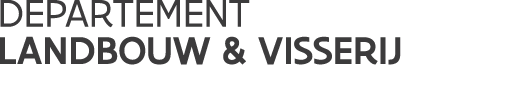 ////////////////////////////////////////////////////////////////////////////////////////////////////////////////////////////////////////////////////////////////////////////////////////////////////////////////////////////////////////////////////////////////////Marktsituatie (wereld+eu)Wereldmarktprijzen- Witte suikerprijs (Londen nr. 5- termijncontracten) op 24/01/2017 = 502,8 €/ton - Ruwe suikerprijs (New York nr. 11- termijncontracten) op 24/01/2017  = 422,1 €/ton - Wisselkoersen op 24/01/2016: 		1 € = 1,07 $					1 € = 3,40 BRL - White premium: 90 €/tonEU-marktProductie Isoglucose 2016/2017: 39.000 t (oktober 2016)Uitvoer suiker BQ 2016/17:Suiker: de eerste tranche van 650.000 t vastgesteld door Verordening (EU) nr. 1164/2015 met een toewijzingscoëfficiënt van 33,24 % voor suiker (Verordening (EU) nr. 1810/2016): 100 % toegewezenIsoglucose: 17.705 t of 25,3 % van 70.000 t vastgesteld door Verordening (EU) nr. 1713/2016 werd tot nu toe toegewezen.  COM is van plan een beslissing te nemen om een 2 de tranche te openen.  De publieke consultatie is begonnen in januari en zal met 4 weken verlengd worden.  Dit ontwerp besluit zal in een volgend comité besproken worden.Invoer Industriële suiker voor chemische industrie voor 2016/17: Verordening (EG) nr. 635/2014 voor 2014/15 tot het einde van 2016/2017, voor een TRQ van 400.000 t suiker voor de toevoer van de chemische industrie (CN 1701) geldt van 1 oktober 2014 tot en met 30 september 2017: 4.768 ton of 1,2 %.Gemiddelde prijzen voor EU suiker en Prijzen en hoeveelheden suiker geïmporteerd vanuit ACP* De prijs voor ruwe suiker is hoger dan de prijs voor witte suiker in ACS.  De prijs voor ruwe suiker voor raffinage evolueert gezaagtand, vooral in functie van de oorsprong en in functie van de verhoudingen tussen ruwe suiker voor consumptie en ruwe suiker voor raffinage.  De raffinage prijs duwt door zijn hogere prijszetting de prijs naar omhoog in functie van de geïmporteerde hoeveelheden. Maximale geobserveerde prijs voor witte suiker: Januari 2013, zijnde 738 €/t.Minimale geobserveerde prijs voor witte suiker: Februari 2015, zijnde 414 €/t maar vanaf maart 2015 is een lichte stijging van de prijs voor witte suiker.  Preferentiële invoer: 2016/2017:  EPA-EBA aanvragen tot 20/01/2017 (in ton witte suiker equivalent):De totaal gecumuleerde hoeveelheid bedraagt 499.795 t (minder dan vorige campagnes).  Preferentiële invoer 2016/2017: TRQs –aanvragen tot 20/01/2017 (in ton witte suiker equivalent).* DG TAXUD is belast met de opvolging van de invoer waarop 3 drempels staan:70 % op grens van 37.400 t: notificatie aan Moldavië80 %: Moldavië moet een geldige verantwoording afleggen betreffende de voorhoging van de invoer100 %: In afwezigheid van een geldige verantwoording zal de EU de preferentiële invoervoorwaarden stopzetten.Fysieke invoer (november 2016).De invoer voor campagne 2016/2017 heeft een volume van 310.000 t bereikt (minder dan de vorige campagnes).Fysieke uitvoer (november 2016):De uitvoer heeft een volume van 113.000 t bereikt voor de campagne 2016/2017 (minder dan de vorige campagnes).Voorraad (oktober 2016) De voorraden hebben eind oktober een volume bereikt van 6,877 Mt.Bespreking van het werkdocument betreffende de technische regels voor de notificatie van suikerbietprijzenDiscussie:
• Kosten van het vervoer: op te nemen of niet. Het moet duidelijk zijn in het document.
• Richtlijnen: Het document moet verder gaan dan richtlijnen.
• overschot bieten, bio-bieten: hoe ze te integreren in een gewogen gemiddelde?
• Integratie van dividenden van coöperaties: problemen bij de uitvoering
• Uiterste datum van kennisgeving: te vroeg of te laat?
• vergelijkbare prijs: het gebied is zeer complex en het zal heel moeilijk zijn om vergelijkbare prijs vast te stellen.
• Onderdelen van de aangemelde prijzen: Verduidelijking nodig welke elementen moeten aangemeld worden.• Mededeling van de prijzen: LS of niet en wat is het doel?• Oorsprong van gegevens: Wie moet gegevens leveren?  Landbouwers of verwerkende bedrijven?• Meerjarige akkoorden?
COM vraagt de LS om hun opmerkingen schriftelijk te sturen, nadat het document in detail te hebben bestudeerd.AOBVraag voor invoer of uitvoercertificaten voor suiker (AT).Vanaf 1oktober 2017 is een invoer- of uitvoercertificaat voor suiker voor normale handelingen niet meer nodig.  In het kader van TRQ is dat wel het geval.Toegevingen in het kader van compensaties ten gevolge van de toetreding van Kroatië (PT) Het ontwerp voorziet een hoeveelheid van 114.000 t opgesplitst in 2:36.000 t met Erga Omnes oorsprong met een heffing van 98 €/ton 78.000 t met oorsprong Brazilië met een verlaagd recht van 11 €/ton  voor de 6 eerste jaren en 57 €/ton het 7 de jaar.Gelijkwaardigheidsprincipe voor de ultra perifere gebieden (PL).Gelijkheidwaardigheidsprincipe is voorzien voor industrieel gebruik (art. 7 van R967/2006) en uitvoer (art. 4 van R951/2006).  Het is op dit moment niet voorzien voor de ultraperifere gebieden.  COM zal dit probleem bekijken en zijn juristen hierover consulteren.Volgend  beheerscomité: 		28 februari 2017Volgende expertgroep: 		1ste  helft van april 2017Lijst met afkortingen :voorzitter: EU-Commissie – AGRI C4verslaggever: Gaby Ysebaert (VL), Danièle Haine (WL) onderwerp: BC suiker van 26/01/2017EUR/t5/20166/20167/20168/20169/201610/201611/2016Witte suiker434437438442450470483Verkoop  industriële suiker309320328335371319348Aankoop industriële suiker344329345344352346352Import ruwe suiker uit ACS*396391437398399510440Import witte suiker 4394424404394625005082016/2017Gevraagde hoeveelheid% van TRQOpmerkingenCXL332.945       49 % van 676.925India, Australië, EO, Cuba : 100%Brazilië, Australië: 0 % en geen nieuwe aanvragen.Balkan102.45051 % van 200.0002017Gevraagde hoeveelheid% van TRQOpmerkingenMoldavië5902 % van 37.400Associatieakkoord met een anti douane omzeilingsmechanisme (PB L260 van 30/8/2014)*Peru41<1 % van 23.980Colombia1.6032 % van 67.580Panama00 % van 13.080Midden-Amerika41<1 % van 163.500Oekraïne suiker12.83464 % van 20.070Oekraïne isogluc.49<1 % van 10.000ACS: Afrika, het Caraïbisch Gebied en de Stille Oceaan.ACS-MOL: landen van de ACS-groep die ook MOL zijn: ACS-staten en Minst Ontwikkelde Landen. ACS-NON-MOL: ACS-staten en landen die niet tot de Minst Ontwikkelde Landen behoren.NON-ACS-MOL: Minst Ontwikkelde Landen die niet tot de ACS-staten en landen behoren.CELAC: Comunidad de Estados Latinoamericanos y CaribeñosCIF prijs: Prijs van het product inclusief de kosten, verzekering en transport tot in de haven van eindbestemming. Het is de suikerprijs aan de grens van het importerend land voorafgaand de betalingen van alle importheffingen.CXL-lijsten: lijsten met tariefcontingenten van de EU, gehecht aan het landbouwakkoord van de Uruguay Ronde.CXL-quota: verwijst naar deel II van CXL-lijst met preferentiële concessies, namelijk tarieven in het kader van handelsovereenkomsten opgelijst in Art.I van het GATT.DA: Delegated ActEBA: Everything but Arms: “Alles behalve wapens”-initiatief voor Minst Ontwikkelde Landen: ongelimiteerde invoer, behalve wapens, aan nultarief. EPA: Economic Partnership Agreements: Economische Partnerschapsakkoorden met de ACS-staten.FTA: Free Trade Agreement: Vrijhandelsakkoord.  In het Frans: ALE: Accord de Libre EchangeFTR: Full Time Refiners: VoltijdraffinaderijenGMO: Gemeenschappelijke MarktordeningGN-code: code van de gecombineerde nomenclatuur, dit is de tarief- en statistieknomenclatuur van de douane-unie. ISO: International Sugar OrganisationMercosur of Mercosul (in het Spaans: Mercado Común del Sur, Portugees: Mercado Comum do Sul, Guaraní Ñemby Ñemuha, Nederlands: Zuidelijke Gemeenschappelijke Markt) is een douane-unie tussen Brazilië, Argentinië, Uruguay, Paraguay en Venezuela. Mercosur werd opgericht in 1991. Het doel van de organisatie was om vrije handel en vrij verkeer van goederen, personen en kapitaal te bevorderenMFN: Principe waarbij de meest gunstige handelsvoorwaarden die aan één ander land worden toegekend, automatisch ook worden toegekend aan alle andere handelspartners die de MFN status hebbenMt: miljoen tonNON-ACS: staten die niet tot ACS behoren.IA: Implementing ActTAF : travail à façonTel quel : in ongewijzigde vormTRQ: Tariff Rate Quotum : tariefcontingent: hoeveelheid in te voeren aan een bepaald (verlaagd) invoertarief. Eens het quotum is opgevuld, geldt weer het normale (hogere) invoertarief.USDA: United States Department of Agriculture: Departement Landbouw van de VSA